Информационное мероприяти в Волошовской библиотекеБиблиотека Волошовского сельского поселения  приняла участие в региональном этапе Всероссийского конкурса среди работников региональных и муниципальных библиотек на лучшую организацию информационно-разъяснительной работы в период подготовки и проведения выборов в органы государственной власти и органы местного самоуправления в Российской Федерации. В рамках этого конкурса и в  преддверии единого дня голосования, библиотекарь Юлия Леонтьева провела 6 сентября 2023 года  информационное мероприятие для детей «Я голосую за будущее". Мероприятие состояло из 3 этапов. В первом ребята участвовали в игре "Наш выбор -  наше будущее". Разделившись на 2 команды, дети отвечали на вопросы викторины, и решали ситуационные задачи,  во второй части - составляли кроссворд из избирательных терминов. Третья часть мероприятия была посвящена творческому заданию. Ребята рисовали агитационный плакат. Будущие избиратели проявили искренний интерес к игре и не хотели расходится по домам. Юлия Леонтьева пообещала детям продолжение игры.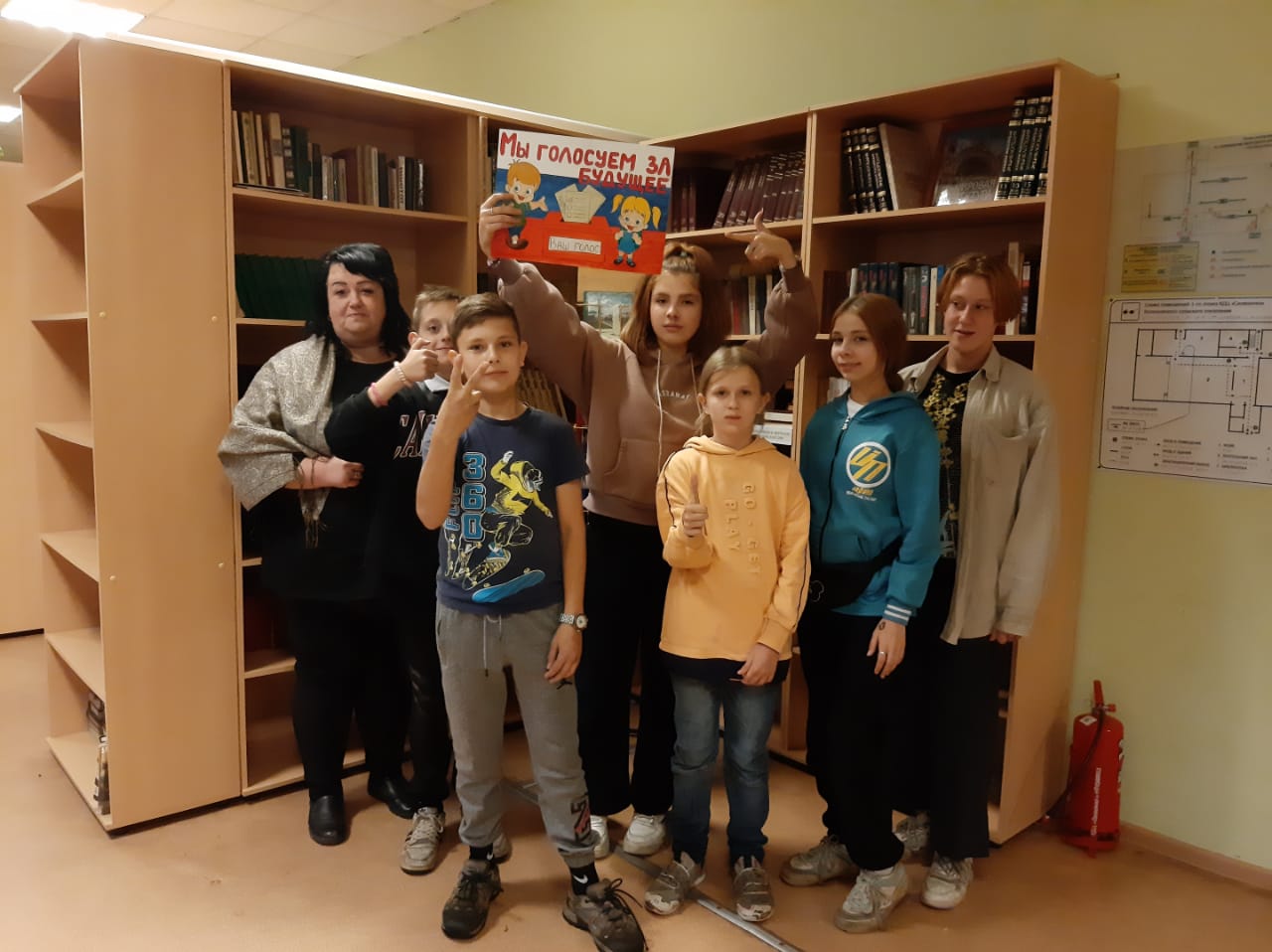 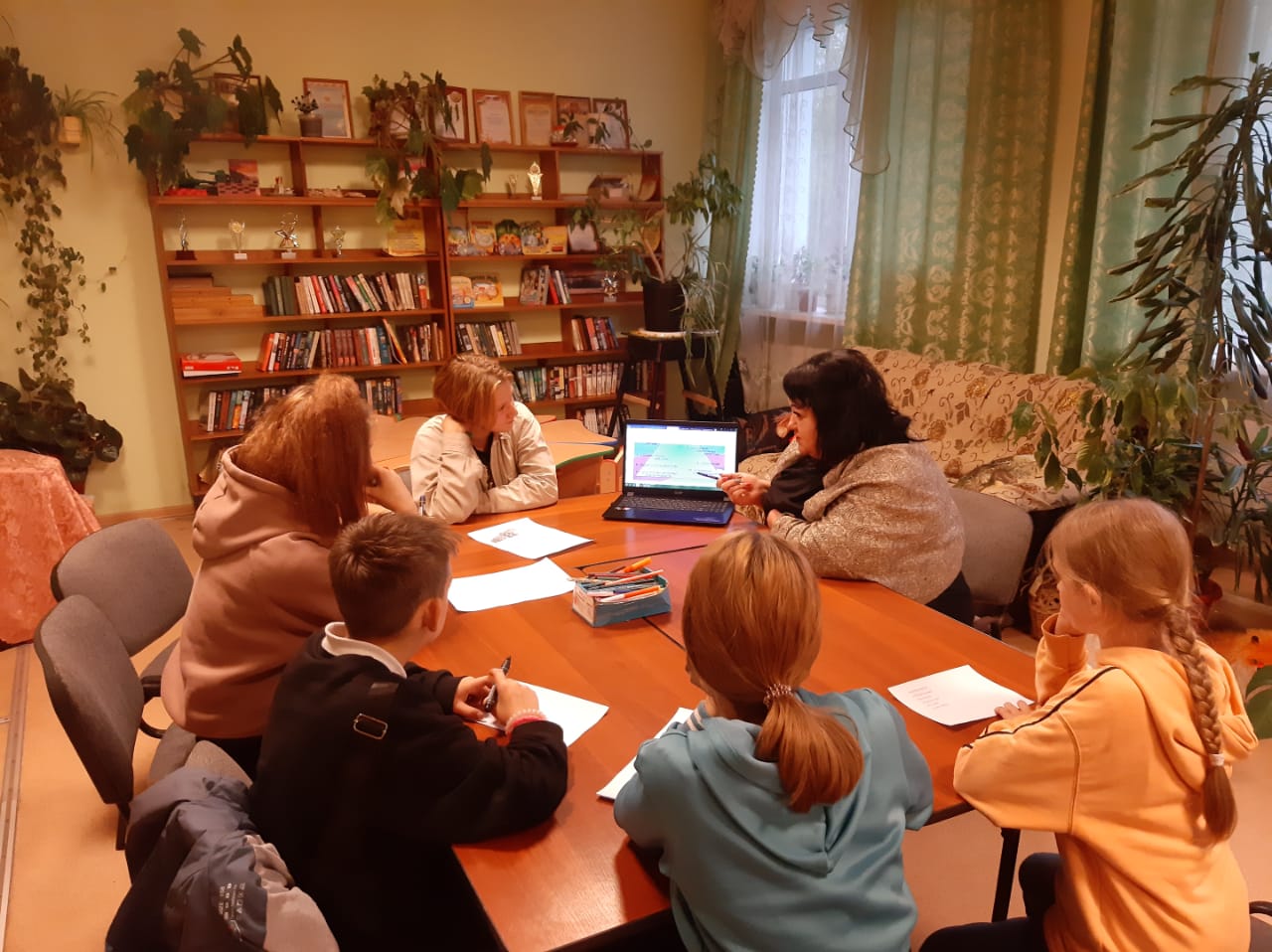 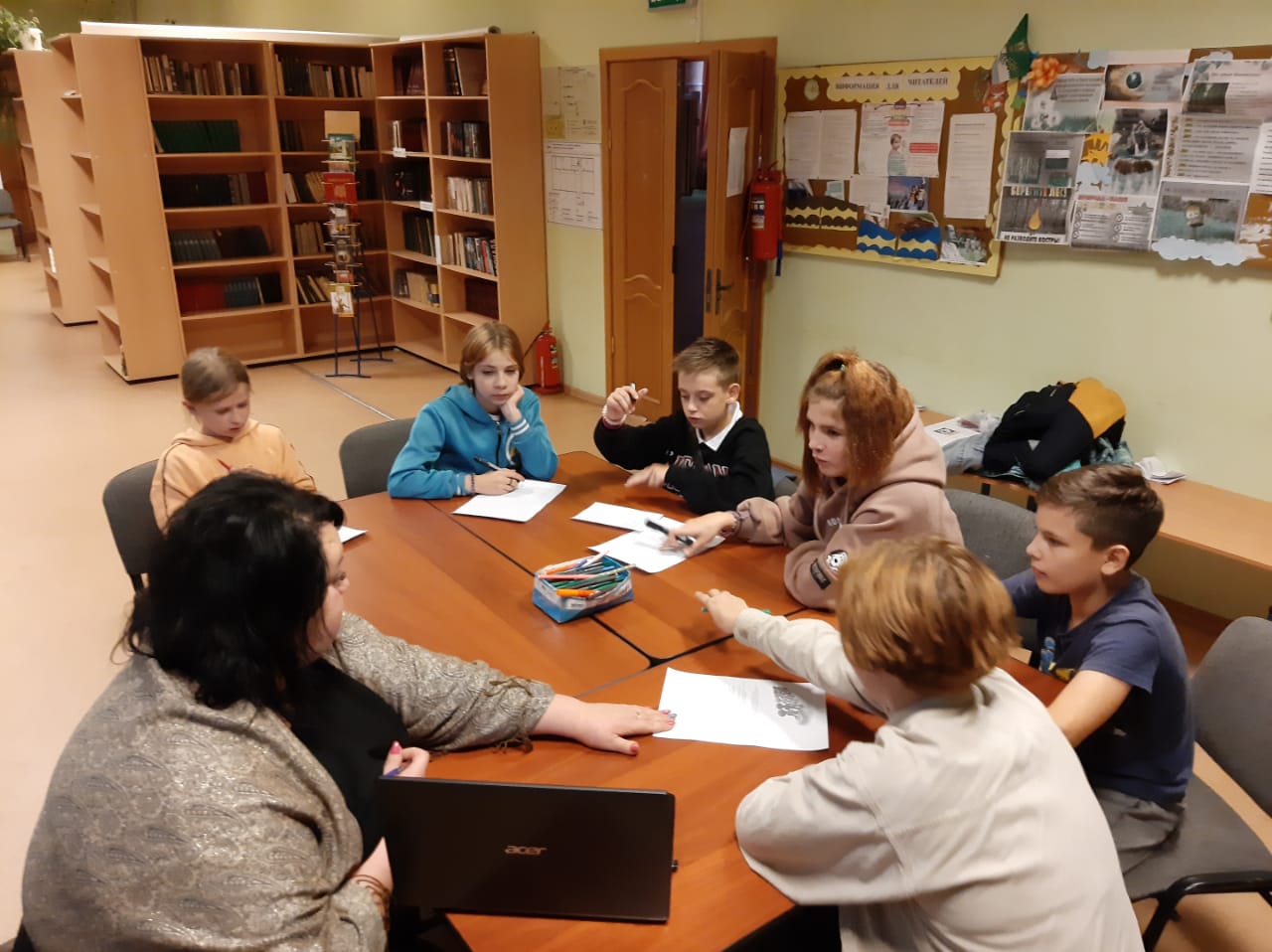 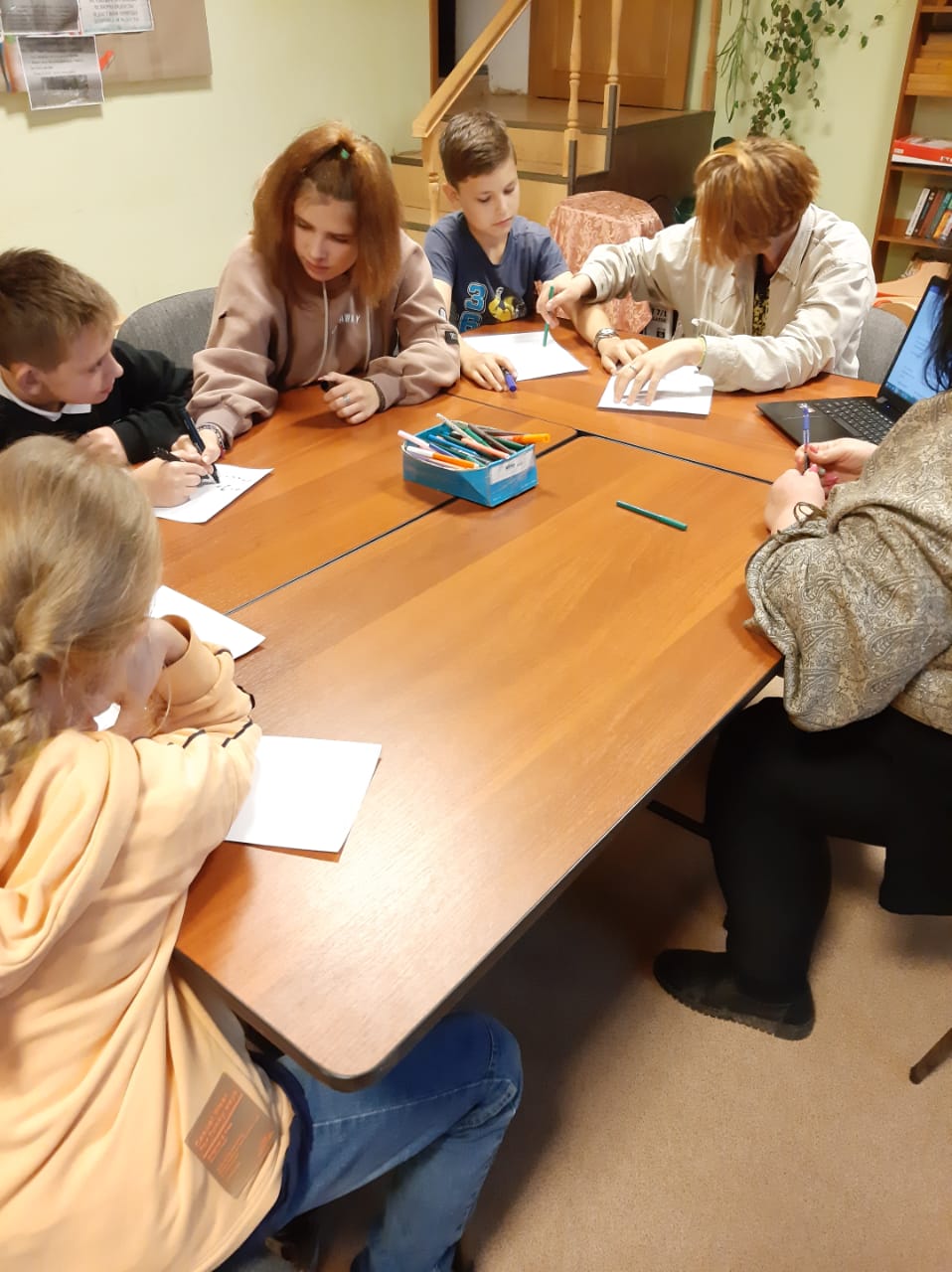 